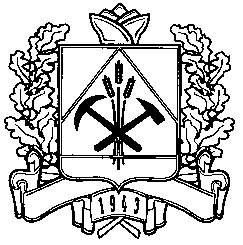 ДЕПАРТАМЕНТ ПРИРОДНЫХ РЕСУРСОВ И ЭКОЛОГИИ      Кемеровской областиПРИКАЗ17 июня 2019 № 80г. КемеровоО внесении изменений в приказ департамента от 10.04.2019 № 50                       «О внесении изменений в приказ департамента от 07.11.2016 № 230«Об утверждении Положения об общественном совете при департаменте природных ресурсов и экологии Кемеровской области» П р и к а з ы в а ю:Изложить приказ департамента от 10.04.2019 № 50 «О внесении изменений в приказ департамента от 07.11.2016 № 230 «Об утверждении Положения об общественном совете при департаменте природных ресурсов и экологии Кемеровской области» в следующей редакции:«П р и к а з ы в а ю:1. Внести изменения в пункт 3.1 Положения об общественном совете при департаменте природных ресурсов и экологии Кемеровской области, утвержденного приказом департамента от 07.11.2016 № 230                                    «Об утверждении Положения об общественном совете при департаменте природных ресурсов и экологии Кемеровской области», изложив его в редакции:«3.1. Общественный совет формируется в соответствии с Федеральным законом от 21.07.2014 № 212-ФЗ «Об основах общественного контроля в Российской Федерации», Законом Кемеровской области от 04.02.2016 
№ 3-ОЗ «Об отдельных вопросах в сфере осуществления общественного контроля в Кемеровской области», Законом Кемеровской области от 30.01.2017 № 15-ОЗ «Об Общественной палате Кемеровской области» и настоящим положением.». 2. Опубликовать настоящий приказ на сайте «Электронный бюллетень Коллегии Администрации Кемеровской области» и официальном сайте департамента.3. Контроль за исполнением настоящего приказа оставляю за собой.».2. Опубликовать настоящий приказ на сайте «Электронный бюллетень Коллегии Администрации Кемеровской области» и официальном сайте департамента.3. Контроль за исполнением настоящего приказа оставляю за собой.Начальник департамента	                                                         С.В. Высоцкий